  REPUBLIKA HRVATSKAMINISTARSTVO POLJOPRIVREDE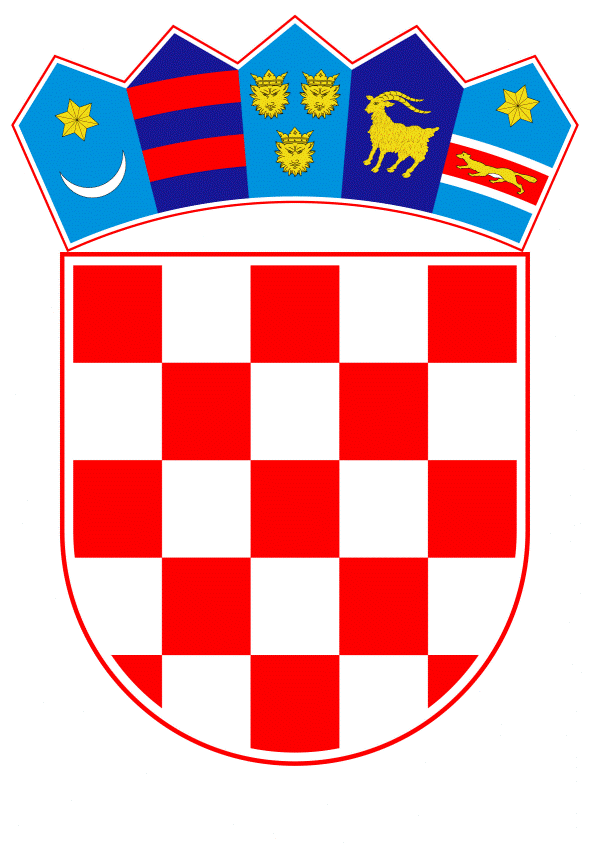 PROGRAM POTPORE PRIMARNIM POLJOPRIVREDNIM PROIZVOĐAČIMA U STOČARSTVU ZBOG OTEŽANIH UVJETA POSLOVANJA UZROKOVANIH PANDEMIJOM COVID-19 U 2022. GODINIZagreb, travanj 2022. godinePROGRAM POTPORE PRIMARNIM POLJOPRIVREDNIM PROIZVOĐAČIMA U STOČARSTVU ZBOG OTEŽANIH UVJETA POSLOVANJA UZROKOVANIH PANDEMIJOM COVID-19 U 2022. GODINI1. UVOD Od početka poduzimanja prvih mjera radi sprječavanja širenja COVID-19 u kojem je zabranjen ili ograničen rad svih ugostiteljskih objekata i tržnica, a zabranjeno je i održavanje sajmova i manifestacija u zatvorenim prostorima, na kojima se inače okuplja veći broj ljudi gdje se kroz prodajne kanale i catering značajno smanjila potražnja za svim stočarskim proizvodima. Zbog slabije potražnje za mesom došlo je do dužeg držanja grla u tovu čime su se značajno povećali troškovi tova za tovljače stoke, te posljedično se smanjila i potražnja za tovnom stokom čime su značajno pogođena gospodarstva kojima je primarna djelatnost uzgoj mlade stoke za tov. Usporedno s negativnim utjecajima suzbijanja širenja bolesti COVID-19 došlo je do dodatnih poteškoća u poslovanju uzrokovanih rastom cijena električne energije i energenata, transporta te poremećaja na tržištu žitarica i uljarica kao glavnih komponenata hrane za životinje. Zbog navedenih razloga Vlada Republike Hrvatske je 2. prosinca 2021. donijela Odluku o donošenju Programa potpore primarnim poljoprivrednim proizvođačima u stočarstvu zbog otežanih uvjeta poslovanja uzrokovanih pandemijom COVID-19, KLASA: 022-03/21-04/418, URBROJ: 50301-05/27-21-1. Provedbom navedenog Programa potpore odobrenog na temelju Komunikacije Komisije Privremeni okvir za mjere državne potpore u svrhu podrške gospodarstvu u aktualnoj pandemiji covida-19 od 19. ožujka 2020. (SL C 91I, 20.3.2020.), Komunikacije Komisije Izmjena privremenog okvira za mjere državne potpore u svrhu podrške gospodarstvu u aktualnoj pandemiji covida-19 od 3. travnja 2020. (SL C 112I, 4.4.2020.), Komunikacije Komisije Izmjena privremenog okvira za mjere državne potpore u svrhu podrške gospodarstvu u aktualnoj pandemiji COVID-a 19 od 8. svibnja 2020. (SL C 164, 13.5.2020.), Komunikacije Komisije Treća izmjena privremenog okvira za mjere državne potpore u svrhu podrške gospodarstvu u aktualnoj pandemiji COVID-a 19 od 29. lipnja 2020. (SL C 218, 2.7.2020.), Komunikacije Komisije Četvrta izmjena privremenog okvira za mjere državne potpore u svrhu podrške gospodarstvu u aktualnoj pandemiji COVID-a 19 i izmjena Priloga Komunikaciji Komisije državama članicama o primjeni članaka 107. i 108. Ugovora o funkcioniranju Europske unije na kratkoročno osiguranje izvoznih kredita od 13. listopada 2020. (SL C 340I, 13.10.2020.) i Komunikacija Komisije Peta izmjena privremenog okvira za mjere državne potpore u svrhu podrške gospodarstvu u aktualnoj pandemiji bolesti COVID-19 i izmjena Priloga Komunikaciji Komisije državama članicama o primjeni članaka 107. i 108. Ugovora o funkcioniranju Europske unije na kratkoročno osiguranje izvoznih kredita od 28. siječnja 2021. (SL C 34, 1.2.2021.), potencijalnim korisnicima je Pravilnikom o provedbi Programa potpore primarnim poljoprivrednim proizvođačima u stočarstvu zbog otežanih uvjeta poslovanja uzrokovanih pandemijom COVID-19 („Narodne novine“, broj 131/21.) omogućeno podnošenje zahtjeva u trajanju od deset dana bez mogućnosti nadopune, a zbog obveze poštivanja rokova o dodjeli potpore propisanih Petim izmjenama Privremenog okvira. Od ukupnog odobrenog iznosa od 171.000.000,00 kuna, iznos od 31.662.951,93 kuna nije utrošen.Analizom podataka o provedbi od strane Ministarstva poljoprivrede i Agencije za plaćanja u poljoprivredi, ribarstvu i ruralnom razvoju utvrđen je visok postotak nevaljanih zahtjeva (u prosjeku po mjerama/podmjerama 37 %). Također, po završetku roka za podnošenje Zahtjeva za potporu, Ministarstvu poljoprivrede su se obratili potencijalni korisnici koji su propustili kratak rok za podnošenje, a predmetna potpora nužna je za nastavak njihovog poslovanja.Kontinuirano nepovoljna situacija na tržištu narušava stabilnost cjelokupne stočarske proizvodnje u Republici Hrvatskoj, te bi bez poduzimanja hitnih mjera pomoći sektoru i korištenja svih raspoloživih mehanizama pomoći moglo doći do značajnog smanjenja ili potpunog prestanka proizvodnje velikog broja farmi.2. PRAVNA OSNOVAPravni temelj za donošenje ovoga Programa je članak 39. Zakona o poljoprivredi („Narodne novine“, br. 118/18., 42/20., 127/20. – Odluka Ustavnog suda Republike Hrvatske i 52/21.).Ovim Programom uređuje se dodjela državne potpore na temelju Komunikacije Komisije Privremeni okvir za mjere državne potpore u svrhu podrške gospodarstvu u aktualnoj pandemiji covida-19 od 19. ožujka 2020. (SL C 91I, 20.3.2020.), Komunikacije Komisije Izmjena privremenog okvira za mjere državne potpore u svrhu podrške gospodarstvu u aktualnoj pandemiji covida-19 od 3. travnja 2020. (SL C 112I, 4.4.2020.), Komunikacije Komisije Izmjena privremenog okvira za mjere državne potpore u svrhu podrške gospodarstvu u aktualnoj pandemiji COVID-a 19 od 8. svibnja 2020. (SL C 164, 13.5.2020.), Komunikacije Komisije Treća izmjena privremenog okvira za mjere državne potpore u svrhu podrške gospodarstvu u aktualnoj pandemiji COVID-a 19 od 29. lipnja 2020. (SL C 218, 2.7.2020.), Komunikacije Komisije Četvrta izmjena privremenog okvira za mjere državne potpore u svrhu podrške gospodarstvu u aktualnoj pandemiji COVID-a 19 i izmjena Priloga Komunikaciji Komisije državama članicama o primjeni članaka 107. i 108. Ugovora o funkcioniranju Europske unije na kratkoročno osiguranje izvoznih kredita od 13. listopada 2020. (SL C 340I, 13.10.2020.), Komunikacija Komisije Peta izmjena privremenog okvira za mjere državne potpore u svrhu podrške gospodarstvu u aktualnoj pandemiji bolesti COVID-19 i izmjena Priloga Komunikaciji Komisije državama članicama o primjeni članaka 107. i 108. Ugovora o funkcioniranju Europske unije na kratkoročno osiguranje izvoznih kredita od 28. siječnja 2021. (SL C 34, 1.2.2021.) i Komunikacija Komisije Šesta izmjena privremenog okvira za mjere državne potpore u svrhu podrške gospodarstvu u aktualnoj pandemiji bolesti COVID-19 i izmjena Priloga Komunikaciji Komisije državama članicama o primjeni članaka 107. i 108. Ugovora o funkcioniranju Europske unije na kratkoročno osiguranje izvoznih kredita od 18. studenoga 2021. (SL C 473, 24.11.2021.) (u daljnjem tekstu: Privremeni okvir - COVID 19).Potpore iz ovoga Programa spojive su s unutarnjim tržištem u smislu članka 107. stavka 3. točke (b) Ugovora o funkcioniranju Europske unije (u daljnjem tekstu: UFEU) te su prijavljene Europskoj komisiji na ocjenu u skladu s člankom 108. stavkom 3. UFEU.3. CILJ PROGRAMA Cilj Programa je pružanje financijske pomoći primarnim proizvođačima u sektoru stočarstva koji nisu uspjeli ostvariti potporu temeljem Programa potpore primarnim poljoprivrednim proizvođačima u stočarstvu zbog otežanih uvjeta poslovanja uzrokovanih pandemijom COVID-19, KLASA: 022-03/21-04/418, URBROJ: 50301-05/27-21-1, donesenog Odlukom Vlade Republike Hrvatske od 2. prosinca 2021., a uslijed usporavanja ili potpune obustave gospodarskih aktivnosti uzrokovanih pandemijom bolesti COVID-19, suočili su se s dugotrajnim i velikim poslovnim poteškoćama uslijed ukupnih tržnih poremećaja vezanih uz pad potražnje te time vezano pad cijena i konačno padom prodaje.Potporom se nastoje sanirati pretrpljeni gubici, osigurati likvidnost poljoprivrednih gospodarstava i očuvati razina primarne proizvodnje prije pojave bolesti COVID-19, čime će se posljedično zadržati postojeća razina zaposlenosti, kao i proizvodnja sirovine za prehrambenu i prerađivačku industriju i spriječiti poremećaj u lancu opskrbe hranom. 4. MJERE U PROVEDBI PROGRAMAMjere u provedbi Programa su:Mjera 1. Potpora u sektoru govedarstvaPodmjera 1.1. Potpora primarnim proizvođačima mlijeka Podmjera 1.2. Potpora uzgajivačima goveda u sustavu krava-tele Podmjera 1.3. Potpora uzgajivačima tovne junadi Mjera 2. Potpora u sektoru svinjogojstvaPodmjera 2.1. Potpora uzgajivačima krmačaPodmjera 2.2. Potpora proizvođačima tovnih svinjaMjera 3. Potpora u sektoru ovčarstva i kozarstvaMjera 4. Potpora u sektoru konjogojstvaMjera 5. Potpora u sektoru peradarstvaPodmjera 5.1. Potpora za proizvodnju konzumnih jajaPodmjera 5.2. Potpora za proizvodnju mesa peradiKORISNICI Potpora se ne može dodijeliti poduzetnicima koji su već bili u poteškoćama u smislu Uredbe Komisije (EU) br. 702/2014 od 25. lipnja 2014. o proglašenju određenih kategorija potpora u sektoru poljoprivrede i šumarstva te u ruralnim područjima spojivima s unutarnjim tržištem u primjeni članaka 107. i 108. Ugovora o funkcioniranju Europske unije (SL L 193, 1.7.2014; u daljnjem tekstu: Uredba Komisije (EU) br. 702/2014) na dan 31. prosinca 2019.. Potpora se može dodijeliti mikro i malim poduzetnicima koji su bili u teškoćama u smislu Uredbe Komisije (EU) br. 702/2014 na dan 31. prosinca 2019., pod uvjetom da se nad njima ne provodi skupni postupak insolventnosti prema nacionalnom zakonodavstvu i nisu primili pomoć za sanaciju ili pomoć za restrukturiranje.Potpora se ne može dodijeliti korisnicima koji su ostvarili pravo na potporu temeljem Programa potpore primarnim poljoprivrednim proizvođačima u stočarstvu zbog otežanih uvjeta poslovanja uzrokovanih pandemijom COVID-19 donesenog Odlukom Vlade Republike Hrvatske, KLASA: 022-03/21-04/418, URBROJ: 50301-05/27-21-1 od 2. prosinca 2021. i Pravilnika o provedbi Programa potpore primarnim poljoprivrednim proizvođačima u stočarstvu zbog otežanih uvjeta poslovanja uzrokovanih pandemijom COVID-19.Prihvatljivi korisnici potpore u podmjeri 1.1. Potpora primarnim proizvođačima mlijeka, podmjeri 1.2. Potpora uzgajivačima goveda u sustavu krava-tele i podmjeri 1.3. Potpora uzgajivačima tovne junadi iz ovoga Programa su mikro, mala i srednja poduzeća definirana člankom 2. Priloga 1. Uredbe Komisije (EU) br. 702/2014 te velika poduzeća, koja se bave proizvodnjom mlijeka, tovnim govedarstvom ili držanjem krava u sustavu krava-tele. Svi korisnici moraju ispunjavati sljedeće uvjete: upis u Upisnik poljoprivrednika ili Upisnik obiteljskih poljoprivrednih gospodarstavaupis u Registar farmi upis grla u Jedinstveni registar domaćih životinja (u daljnjem tekstu: JRDŽ) Prihvatljivi korisnici potpore u podmjeri 2.1. Potpora uzgajivačima krmača su mikro, mala i srednja poduzeća, definirana člankom 2. Priloga I. Uredbe Komisije (EU) br. 702/2014 te velika poduzeća, koja drže krmače. Svi korisnici moraju ispunjavati sljedeće uvjete: upis u Upisnik poljoprivrednika ili Upisnik obiteljskih poljoprivrednih gospodarstavaupis u Registar farmiu razdoblju od 1.12.2020. do 31.10.2021. godine ima evidentirane krmače u JRDŽimati registriran promet od najmanje 5 svinja po krmači u razdoblju 1.11.2020. do 31.10.2021. Prihvatljivi korisnici potpore u podmjeri 2.2. Potpora proizvođačima tovnih svinja su mikro, mala i srednja poduzeća, definirana člankom 2. Priloga I. Uredbe Komisije (EU) br. 702/2014 te velika poduzeća, koja se bave proizvodnjom tovnih svinja. Svi korisnici moraju ispunjavati sljedeće uvjete:upis u Upisnik poljoprivrednika ili Upisnik obiteljskih poljoprivrednih gospodarstavaupis u Registar farmikoji su u razdoblju od 16.3.2021. do 31.10.2021. godine isporučili tovne svinje s farmi upisanih u JRDŽ na klanje u odobrene objekte za klanje papkara i/ili u izvoz. Prihvatljivi korisnici potpore u mjeri 3. Potpora u sektoru ovčarstva i kozarstva su mikro, mala i srednja poduzeća, definirana člankom 2. Priloga I. Uredbe Komisije (EU) br. 702/2014, te velika poduzeća, koja se bave uzgojem ovaca i koza. Svi korisnici moraju ispunjavati sljedeće uvjete:upis u Upisnik poljoprivrednika ili Upisnik obiteljskih poljoprivrednih gospodarstavaupis u Registar farmiupis grla u JRDŽPrihvatljivi korisnici potpore u mjeri 4. Potpora u sektoru konjogojstva su mikro, mala i srednja poduzeća, definirana člankom 2. Priloga I. Uredbe Komisije (EU) br. 702/2014, koja se bave uzgojem konja. Svi korisnici moraju ispunjavati sljedeće uvjete:upis u Upisnik poljoprivrednika ili Upisnik obiteljskih poljoprivrednih gospodarstava,upis u Registar farmi,upis grla u JRDŽ Prihvatljivi korisnici potpore u podmjeri 5.1. Potpora za proizvodnju konzumnih jaja su mikro, mala i srednja poduzeća, definirana člankom 2. Priloga I. Uredbe Komisije (EU) br. 702/2014, te velika poduzeća koja se bave proizvodnjom i plasmanom jaja na tržište. Svi korisnici moraju ispunjavati sljedeće uvjete:upis u Upisnik poljoprivrednika ili Upisnik obiteljskih poljoprivrednih gospodarstava,upis u Upisnik farmi kokoši nesilicaPrihvatljivi korisnici potpore u podmjeri 5.2. Potpora za proizvodnju mesa peradi su mikro, mala i srednja poduzeća, definirana člankom 2. Priloga I. Uredbe Komisije (EU) br. 702/2014, te velika poduzeća, koja su isporučila perad na klanje u registrirane ili odobrene objekte za klanje peradi u razdoblju od 1. siječnja do 31. ožujka 2021. godine. Svi korisnici moraju ispunjavati sljedeće uvjete:upis u Upisnik poljoprivrednika ili Upisnik obiteljskih poljoprivrednih gospodarstava,upis gospodarstva u JRDŽ6. PRIHVATLJIVA GRLA Mjera 1. Potpora u sektoru govedarstvaPodmjera 1.1. Potpora primarnim proizvođačima mlijeka  Za potporu su prihvatljiva ženska grla koja: su upisana u JRDŽ pripadaju skupini mliječnih ili kombiniranih pasmina dolaze s gospodarstava koja isporučuju mlijeko u odobreni objekt u poslovanju s hranom životinjskog podrijetla ili su gospodarstva upisana u Upisnik odobrenih objekata u poslovanju s hranom životinjskog podrijetla ili su upisana u Upisnik registriranih objekata u poslovanju s hranom životinjskog podrijetla s opisom djelatnosti sir i vrhnje i/ili mljekomat i/ili pokretni mljekomatimaju registrirano barem jedno teljenje u JRDŽ-u i nalaze se na gospodarstvu na dan 1.12.2021. godine.Maksimalni broj prihvatljivih grla za potporu iznosi 250.Podmjera 1.2. Potpora uzgajivačima goveda u sustavu krava-tele Za potporu su prihvatljiva ženska grla koja: su upisana u JRDŽ pripadaju skupini mesnih ili izvornih pasmina su kombiniranih pasmina i dolaze s gospodarstava koja nemaju isporuku mlijeka prema otkupljivačima, koja nemaju registriranu djelatnost prerade mlijeka na vlastitom gospodarstvu i nisu po toj osnovi upisana u Upisnik registriranih objekata u poslovanju s hranom životinjskog podrijetla imaju registrirano teljenje u JRDŽ u razdoblju od 01.04.2020. do 31.10.2021. godine i nalaze se na gospodarstvu na dan 1.12.2021. godine. Minimalni broj grla prihvatljivih za potporu iznosi 5, a maksimalni broj prihvatljivih grla za potporu iznosi 200. Podmjera 1.3. Potpora uzgajivačima tovne junadiZa potporu su prihvatljiva muška i ženska grla koja:su razdužena kroz klanje u odobrenim objektima u RH ili kroz izvoz prema podacima u JRDŽ u razdoblju od 01.01.2021. do 31.10.2021. godinenisu mlađa od 12 niti starija od 30 mjeseci u trenutku razduženjasu prisutna na gospodarstvu najmanje 250 dana za muška grla i najmanje 180 dana za ženska grla od dana dolaska grla na gospodarstvo do dana razduženja. Iznimno za grla isporučena od 1. siječnja 2021. do 06. ožujka 2021. godine, obvezno razdoblje tova na gospodarstvu je najmanje 120 danasudjeluju u Farmskom sustavu osiguranja kvalitete junećeg, janjećeg i jarećeg mesa koji je objavljen na mrežnoj stranici Hrvatske agencije za poljoprivredu i hranu (HAPIH-a)Maksimalni broj prihvatljivih grla za potporu iznosi 2.500.Mjera 2. Potpora u sektoru svinjogojstvaPodmjera 2.1. Potpora uzgajivačima krmačaZa potporu je prihvatljiv prosječan broj krmača evidentiranih u JRDŽ u razdoblju od 1.12.2020. do 31.10.2021. godine.Imaju registriran promet od najmanje 5 svinja po krmači u razdoblju od 1.11.2020. do 31.10.2021. godineZa potporu je prihvatljivo do 1.000 krmača po korisniku.Podmjera 2.2. Potpora proizvođačima tovnih svinjaZa potporu su prihvatljiva grla tovnih svinja koja su:isporučena s farmi upisanih u JRDŽ na klanje u odobrene objekte za klanje papkara i/ili u izvoz u razdoblju od 16.3.2021. do 31.10.2021. godineimaju evidentirano izlučenje u JRDŽ na klanje i/ili izvoz u sustavu razvrstavanja i označivanja na liniji klanja pripadaju u kategorije T1 ili T2 za grla isporučena na klanje u odobrene objekte za klanje papkara i/ili su evidentirana na Međunarodnom tovarnom listu kao tovne svinje za klanje.Za potporu je prihvatljivo do 5.000 grla tovnih svinja po korisniku.Mjera 3. Potpora u sektoru ovčarstva i kozarstvaZa potporu su prihvatljiva ženska grla ovaca i koza:upisana u JRDŽkoja su na dan 1.6.2021. godine starija od 12 mjeseci i nalaze se na gospodarstvu na dan 1.12.2021. godine.Na gospodarstvu za koje se podnosi zahtjev treba biti evidentirano u razdoblju 1. lipnja 2020. do 31. svibnja 2021 prosječno najmanje 0,8 janjenja/jarenja po jednom prihvatljivom grlu.Minimalni broj grla prihvatljivih za potporu iznosi 10, a maksimalni broj prihvatljivih grla za potporu iznosi 50. Mjera 4. Potpora u sektoru konjogojstvaZa potporu su prihvatljiva ženska grla koja:su upisana u JRDŽ su na dan 1.12.2021. godine starija od 36 mjeseci i nalaze se na gospodarstvu na dan 1.12.2021. godinesu pasmine hrvatski hladnokrvnjak, hrvatski posavac ili međimurski konjimaju registrirano najmanje jedno oždrebljenje u JRDŽ do 1.12.2021. godine.Mjera 5. Potpora u sektoru peradarstvaPodmjera 5.1. Potpora za proizvodnju konzumnih jajaZa potporu su prihvatljivi kljunovi kokoši nesilica evidentirani u Upisniku farmi kokoši nesilica pri Ministarstvu poljoprivrede razdoblju od 1. siječnja do 31. ožujka 2021. godine.Za potporu je prihvatljivo do 150.000 kljunova nesilica po korisniku.Podmjera 5.2. Potpora za proizvodnju mesa peradiZa potporu su prihvatljivi kljunovi peradi u proizvodnji mesa koji su s farmi upisanih u JRDŽ isporučeni na klanje u registrirane ili odobrene objekte za klanje peradi u razdoblju od 1. siječnja do 31. ožujka 2021. godine.Za potporu je prihvatljivo do 1.000.000 kljunova po korisniku.7. OBLIK I NAČIN DODJELE POTPOREPotpora se u skladu s točkom 23. a. Privremenog okvira – COVID 19  dodjeljuje u obliku izravnih bespovratnih sredstava. Potpora se u cijelosti financira iz državnog proračuna Republike Hrvatske.Iznos potpore utvrđuje se razmjerno broju prihvatljivih grla/kljunova za potporu unutar mjere/podmjere, kako slijedi za:Podmjeru 1.1. najviše do 750,00 kuna po grlu Podmjeru 1.2. najviše do 600,00 kuna po grluPodmjeru 1.3. najviše do 650,00 kuna po grluPodmjeru 2.1. najviše do 1.000,00 kuna po grluPodmjeru 2.2. najviše do 300,00 kuna po grluMjeru 3. najviše do 75,00 kuna po grluMjeru 4. najviše do 550,00 kuna po grluPodmjeru 5.1. najviše do 3,00 kuna po kljunu Podmjeru 5.2. najviše do 0,80 kuna po kljunuAgencija za plaćanja u poljoprivredi, ribarstvu i ruralnom razvoju na temelju podataka iz dostupnih registara i za ovu svrhu zatraženih podataka iz drugih registara obavlja administrativnu obradu zahtjeva za potporu.8. PROVEDBA PROGRAMAMinistarstvo poljoprivrede odgovorno je za izradu i upravljanje ovim Programom.  Provedba mjera iz ovoga Programa propisat će se Pravilnikom, a provodit će ih Agencija za plaćanja u poljoprivredi, ribarstvu i ruralnom razvoju. Pravilnikom će se propisati uvjeti prihvatljivosti, razdoblje i način podnošenja zahtjeva za potporu, administrativna kontrola, isplata i povrat sredstava.Program se primjenjuje na cijelom području Republike Hrvatske.Potpora se dodjeljuje u skladu s točkom 22. d. Privremenog okvira – COVID 19. 9. FINANCIJSKA SREDSTVA ZA PROVEDBU PROGRAMAUkupna vrijednost Programa iznosi 31.600.000,00 kuna. Sredstva su osigurana u Državnom proračunu Republike Hrvatske za 2022. godinu i projekcijama za 2023. i 2024. godinu unutar glave 06005 Ministarstva poljoprivrede. Iznos od 21.000.000,00 kuna osiguran je u 2022. godini, a preostali iznos u 2023. godini.Sredstva su planirana kako slijedi:Sredstva između mjera mogu se preraspodijeliti. 10. PRAVILA O DODJELI POTPORE Najviši iznos potpore po korisniku iznosi 225.000,00 eura. Potpore iz ovoga Programa mogu se međusobno zbrajati u skladu s odredbama Privremenog okvira – COVID 19.Potpore iz ovoga Programa mogu se zbrajati s potporama odobrenim na temelju Uredbe Komisije (EU) br. 1408/2013 od 18. prosinca 2013. o primjeni članaka 107. i 108. Ugovora o funkcioniranju Europske unije na potpore de minimis u poljoprivrednom sektoru (SL L 352, 24.12.2013.) ili s potporom na temelju Uredbe o poljoprivrednom izuzeću uz poštivanje odredbi o zbrajanju iz tih uredbi.Ministarstvo poljoprivrede je poštovalo tzv. “stand still clause“, odnosno nije dodjeljivalo potporu temeljem ovoga Programa prije dobivanja suglasnosti, odnosno odobrenja Europske komisije.Prema ovom Programu ne mogu se dodijeliti potpore poduzetnicima koji podliježu neizvršenom nalogu za povrat sredstava na temelju prethodne odluke Europske komisije kojom se potpora ocjenjuje nezakonitom i nespojivom s unutarnjim tržištem. 11. PRAĆENJE I IZVJEŠĆIVANJE U skladu s odjeljkom 4. Privremenog okvira – COVID 19 Ministarstvo poljoprivrede se obvezuje poštivati obveze praćenja i izvješćivanja utvrđene u istom odjeljku. MjeraIznos u kunamaMjera 1. Potpora u sektoru govedarstva Podmjera 1.1. Potpora primarnim proizvođačima mlijeka 9.000.000,00Mjera 1. Potpora u sektoru govedarstva Podmjera 1.2. Potpora uzgajivačima goveda u sustavu krava-tele 3.000.000,00Mjera 1. Potpora u sektoru govedarstva Podmjera 1.3. Potpora uzgajivačima tovne junadi 5.000.000,00Mjera 2. Potpora u sektoru svinjogojstvaPodmjera 2.1. Potpora uzgajivačima krmača5.000.000,00Mjera 2. Potpora u sektoru svinjogojstvaPodmjera 2.2. Potpora proizvođačima tovnih svinja5.000.000,00Mjera 3. Potpora u sektoru ovčarstva i kozarstvaMjera 3. Potpora u sektoru ovčarstva i kozarstva2.000.000,00Mjera 4. Potpora u sektoru konjogojstvaMjera 4. Potpora u sektoru konjogojstva600.000,00Mjera 5. Potpora u sektoru peradarstvaPodmjera 5.1. Potpora za proizvodnju konzumnih jaja1.000.000,00Mjera 5. Potpora u sektoru peradarstvaPodmjera 5.2. Potpora za proizvodnju mesa peradi1.000.000,00